  2022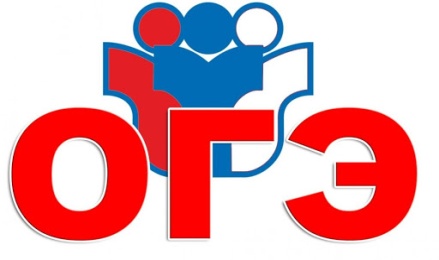 Характеристика структуры и содержания КИМРабота включает в себя 24 задания: 16 заданий с кратким ответом, 8 заданий с развёрнутым ответом.К каждому заданию 2-4, 7-11, 13,14, 16-18 предлагается 4 варианта ответа, из которых только один правильный. Задание считается выполненным верно, если участник экзамена записал номер правильного  ответа. Задание считается невыполненным в следующих случаях: а) записан номер неправильного ответа; б) записаны номера двух и более ответов, даже если среди них указан и номер правильного варианта; в) номер ответа не записан.В заданиях 15,19 ответ дается в виде последовательности цифр( например,125), записанных без пробелов и разделительных символов, а в задании 20 – в виде слова (словосочетания).Ответы на задания 1,5,6,12,21-24 самостоятельно формулируются и записываются экзаменуемым в развернутой форме. Проверка их выполнения проводится экспертами на основе специально разработанной системы критериев.ПРОДОЛЖИТЕЛЬНОСТЬ ЭКЗАМЕНА –3 часа ( 180 минут)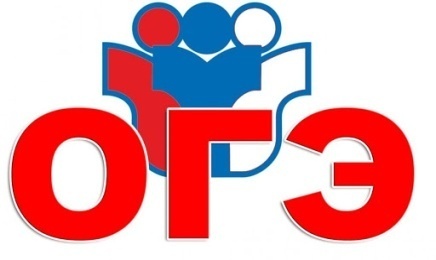 Критерии оценивания, баллы, отметки.Таблица баллов по заданиямОтметки за ОГЭ                                                                                          УТВЕРЖДЕНОГрафик дополнительных занятий по обществознанию(подготовка к ОГЭ-2022)Учитель истории и обществознания                                            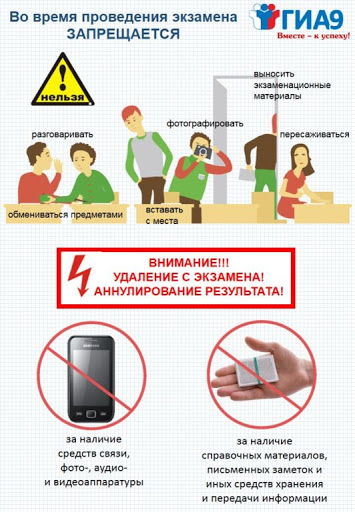 Уровень сложности заданийКол-возаданийМаксимальныйпервичныйбаллПроцент максимального первичного балла за выполнение заданий данного уровня сложности от максимального первичного балла за всю работу, равного 37Базовый141951,4Повышенный81335,1Высокий2513,5Итого2437100ОтметкиКоличество баллов«5»34-39«4»25-33«3»15-24«2»0-14№п/пУчащиеся9 класса День неделиМесто проведенияВремя